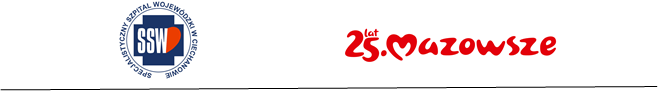 Załącznik nr 1 – formularz ofertowy dotyczy postępowania ZP/2501/29/24 pn.  Modernizacja systemu oświetlenia zewnętrznego poprzez budowę instalacji fotowoltaicznej na terenie Specjalistycznego Szpitala Wojewódzkiego w Ciechanowie.OfertaDane wykonawcy Przedmiot oferty:Oferta dotyczy przetargu pn. Modernizacja systemu oświetlenia zewnętrznego poprzez budowę instalacji fotowoltaicznej na terenie Specjalistycznego Szpitala Wojewódzkiego w Ciechanowie. Znak:  ZP/2501/29/24,Informacje dotyczące ceny oferty;     Cena oferty łączna, wynikająca z treści formularza ofertowego, wg. załącznika nr 1.1 do SWZ.Informacje dotyczące oferowanych urządzeń OświadczeniaOświadczam, że:Zamówienie zostanie zrealizowane w terminach określonych w SWZ oraz ze wzorze umowy;Wykonanie części zamówienia (wskazać tę część) zmierzamy powierzyć Podwykonawcy ( wskazać nazwę jeśli jest on już znany)………………………………………………………………………………………………..W cenie naszej oferty zostały uwzględnione wszystkie koszty wykonania zamówienia;Zapoznałem się z SWZ oraz wzorem umowy i nie wnoszę do nich zastrzeżeń oraz przyjmuję warunki w nich zawarte;Akceptuję, iż zapłata za zrealizowanie zamówienia następować będzie na zasadach opisanych  we  wzorze umowy w terminie do 30 dni od daty otrzymania przez Zamawiającego prawidłowo wystawionej faktury;Zapoznałem się z klauzulą informacyjną z art. 13 RODO opublikowaną na stronie internetowej zamawiającego i akceptujemy  jego treść, w związku z uczestnictwem w postępowaniu o udzieleniu zamówienia publicznego.Wypełniłem obowiązek wynikający z RODO wobec osób, których dane osobowe zostały umieszczone w złożonej ofercie.Informuję, że (zaznaczyć właściwe):☐ wybór oferty nie będzie prowadzić do powstania u Zamawiającego obowiązku podatkowego☐ wybór oferty będzie prowadzić do powstania u Zamawiającego obowiązku podatkowego w odniesieniu do następujących towarów lub usług: ...................................................................................................................       których dostawa lub świadczenie będzie prowadzić do jego powstania. Wartość towaru lub usług powodująca obowiązek podatkowy u Zamawiającego to: ..................................................................zł nettoUwaga! W przypadku, gdy wykonawca nie zaznaczy żadnego z wariantów zamawiający przyjmie, że wybór oferty nie będzie prowadził do powstania obowiązku podatkowego po stronie zamawiającego.Oświadczamy, że wykonawca, którego reprezentuję (skreślić  niewłaściwe):☐ Jest  mikroprzedsiębiorstwem ☐ Jest  małym przedsiębiorstwem☐ Jest  średnim przedsiębiorstwemMikroprzedsiębiorstwo: przedsiębiorstwo, które zatrudnia mniej niż 10 osób i którego roczny obrót lub roczna suma bilansowa nie przekracza 2 milionów EUR.Małe przedsiębiorstwo: przedsiębiorstwo, które zatrudnia mniej niż 50 osób i którego roczny obrót lub roczna suma bilansowa nie przekracza 10 milionów EUR.Średnie przedsiębiorstwo: przedsiębiorstwo, które nie jest mikroprzedsiębiorstwem ani małym przedsiębiorstwem i które zatrudnia mniej niż 250 osób i którego roczny obrót nie przekracza 50 milionów EUR lub roczna suma bilansowa nie przekracza 43 milionów EUR.Akceptuję zawarcie Umowy w formie elektronicznej, tj. opatrzonej kwalifikowanym podpisem elektronicznym (skreślić niewłaściwe)TAKNIEPełna nazwa:Pełna nazwa:Pełna nazwa:Adres:Adres:Adres:województwowojewództwowojewództwoNIP:REGON:KRSstrona www:strona www:adres e-mail:nr telefonównr telefonównr telefonównr części/przedmiot zamówieniacena nettoPLNcena bruttoPLNCzęść nr 1 - Zaprojektowanie, zakup, dostawa, instalacja oraz uruchomienie instalacji fotowoltaicznejCzęść nr 2 - Zakup, dostawa oraz instalacja zewnętrznych słupów oświetleniowychCzęść nr 3 - Zakup, dostawa, instalacja oraz uruchomienie interaktywnego urządzenia multimedialnegonr części/przedmiot zamówieniaInformacje dotyczące oferowanych  urządzeń(nazwa, model, typ, producent, rok produkcji (wymagany nie starszy niż 2023 r.)Część nr 1 - Zaprojektowanie, zakup, dostawa, instalacja oraz uruchomienie instalacji fotowoltaicznejNależy podać dane dla wszystkich istotnych elementów oferowanej instalacji fotowoltaicznej (panele, inwertery, optymalizery, automatyka, system montażowy, zabezpieczenia AC/AC itd.Część nr 2 - Zakup, dostawa oraz instalacja zewnętrznych słupów oświetleniowychNależy podać dane dla wszystkich istotnych elementów oferowanej dostawy (słupy, źródła światła)Część nr 3 - Zakup, dostawa, instalacja oraz uruchomienie interaktywnego urządzenia informacyjnegoNależy podać dane dla wszystkich istotnych elementów oferowanej dostawy (urządzenie, oprogramowanie użytkowe itp.)Data; kwalifikowany podpis elektroniczny lub podpis zaufany lub podpis osobisty